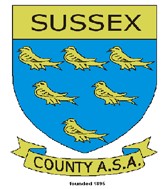 Sussex County Masters and Senior Age Group Championships 2018 Entry Summary SheetSussex County Masters and Senior Age Group Championships 2018 Entry Summary SheetSussex County Masters and Senior Age Group Championships 2018 Entry Summary SheetSussex County Masters and Senior Age Group Championships 2018 Entry Summary SheetName of Club: type belowName of Club: type belowName of Club: type belowName of Club: type belowIndividual entry fee	                Individual entry fee	                  £5.00Please calculate all individual entry fees for this gala and enter the total in the box belowNumber of entries (at £5.00)               Number of entries (at £5.00)                (a)        Please calculate all individual entry fees for this gala and enter the total in the box belowNumber of 25m entries  *FREE*   (see conditions)                                         Number of 25m entries  *FREE*   (see conditions)                                          (b)       Please calculate all individual entry fees for this gala and enter the total in the box belowNumber of 25m entries (at £5.00)              Number of 25m entries (at £5.00)               (c)        Please calculate all individual entry fees for this gala and enter the total in the box belowTotal number of individual entries (a+b+c) Total number of individual entries (a+b+c) Please calculate all individual entry fees for this gala and enter the total in the box belowTotal value for individual entries Total value for individual entries (a+c x £5)    (A)    £    Team entry fee	                   Team entry fee	                   £8.00Please calculate all team entry fees for this gala and enter the total in the box belowTotal number of team entries	   Total number of team entries	   Please calculate all team entry fees for this gala and enter the total in the box belowTotal value of team entriesTotal value of team entries>>>(B)  £     Total fees enclosed (A + B)	   >>>Total fees enclosed (A + B)	   >>>Total fees enclosed (A + B)	   >>> £   Name of club officer submitting entries	 Name of club officer submitting entries	 Preferred phone number 	Preferred phone number 	Email address of club officer                     Email address of club officer                     Please complete this summary entry form and email it to David Chan (Entry Manager) at Dave@TheChanFamily.co.uk with an exported copy of your club’s Hy-Tek file.All entries fees must be made by BACS and the entry summary sheet sent to the Entry Manager electronically at the email address provided above. The Entry Manager must receive all Hy-Tek files and electronic copies of the summary sheet by 23:59hrs on Wednesday 12 September 2018. There can be no exceptions. Please complete this summary entry form and email it to David Chan (Entry Manager) at Dave@TheChanFamily.co.uk with an exported copy of your club’s Hy-Tek file.All entries fees must be made by BACS and the entry summary sheet sent to the Entry Manager electronically at the email address provided above. The Entry Manager must receive all Hy-Tek files and electronic copies of the summary sheet by 23:59hrs on Wednesday 12 September 2018. There can be no exceptions. Please complete this summary entry form and email it to David Chan (Entry Manager) at Dave@TheChanFamily.co.uk with an exported copy of your club’s Hy-Tek file.All entries fees must be made by BACS and the entry summary sheet sent to the Entry Manager electronically at the email address provided above. The Entry Manager must receive all Hy-Tek files and electronic copies of the summary sheet by 23:59hrs on Wednesday 12 September 2018. There can be no exceptions. Please complete this summary entry form and email it to David Chan (Entry Manager) at Dave@TheChanFamily.co.uk with an exported copy of your club’s Hy-Tek file.All entries fees must be made by BACS and the entry summary sheet sent to the Entry Manager electronically at the email address provided above. The Entry Manager must receive all Hy-Tek files and electronic copies of the summary sheet by 23:59hrs on Wednesday 12 September 2018. There can be no exceptions. BACS payment details:Sussex County ASA Treasurers AccountSort code: 30 – 94 – 38Account number: 00704402Dave Chan Masters Championships Entry ManagerCall 07910 690604 if you need any help.Dave Chan Masters Championships Entry ManagerCall 07910 690604 if you need any help.Dave Chan Masters Championships Entry ManagerCall 07910 690604 if you need any help.